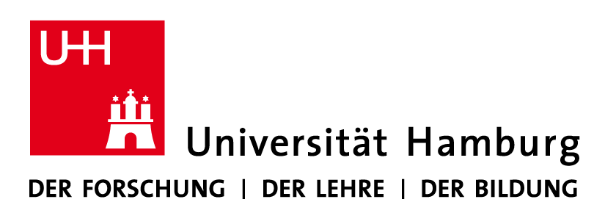 17.01.2023[Hamburg International Summer School 2023: Particles, Strings & Cosmology][Module: 1][Course 1b: Quantum Field Theory] [Course description]Title: Quantum Field TheoryLecturer: Prof. Francesco Hautmann (University of Antwerpen and University of Oxford)Course duration in academic hours: 20 hrsCredits (ECTS): 2,5 credits in combination with course 1aCourse description:The lectures present an introduction to quantum field theory and its applications to the physics of fundamental interactions, covering scalar field theories, quantum electrodynamics, nonabelian gauge theories.Notice: The program is subject to change.In cooperation with: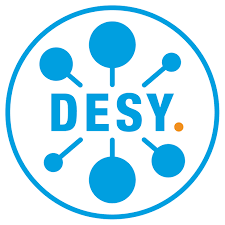 